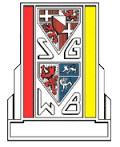 Woensdag 22 mei 201910 kilometer parcours								      Padvindershuisje route1. 			Vertrek Rehobothschool2. 	Rd		Oversteken naar Acacialaan3. 	Rd 		Oversteken bij Drieluik4. 	Re 		Lindelaan (op de stoep links van de weg lopen)5. 	Re 		Nieuw-Loosdrechtsedijk6. 	Re		Molenmeent7.	 		Frans Halslaan oversteken8. 			Rotonde Knorr oversteken9. 	Rd 		v. Ghentlaan10. 	Rd 		Bij ingang Landgoed Zonnestraal 				     2.5 km11. 	Re 		Bij Ps 62411/002 fietspad volgen12. 	Rd 		Bij Jan van Zutphenpad over veerooster (Zuiderheideweg)13. 	Rd 		Bij Ps 20730/00114. 	Rd 		Bij Ps 62439/002 en bij Ps 62439/00115. 	Re 		Bij Ps 20653/001 bij (manege) 					        5 km16. 	Rd 		Weg oversteken bij Ps 62437/001 (staat achter boom)17. 	Re 		Fietspad blijven volgen tot het padvindershuisjeHet padvindershuisje staat li van u18. 	Re 		Vlak voor het veerooster re het ruiterpad op19. 	Li 		Bij einde ruiterpad20. 	Rd 		Bij Ps 20143/00121. 	Rd 		Fietspad richting Rading volgen                                                  7.5 km22. 	Li 		Rading23. 	Re 		Tjalk24. 	Re 		Hallincklaan25. 	Li 		v. Mijndenlaan26. 	Re 		Luitgardeweg27. 	Li 		Nootweg28. 	Re 		Berkenlaan29. 	Re 		Lindelaan30. 	Li 		Acacialaan								        Z.O.Z31. 	Rd 		Bij 3-Luik oversteken Acacialaan vervolgen32. 	Re 		Laan van Eikenrode33. 			Rehobothschool 							     9.6 kmHier het strookje wisselen voor morgen.··· Pauze-plaatsen:Tussen punt 11 en 12	Langs het fietspad bij de KolhornsewegBij punt 16			HoorneboeglaanNa punt 23			Amalia plantsoenLet op:Met uitzondering van Landgoed Zonnestraal, bent u vrij in het kiezen van een pauzeplaats. In overleg met de beheerder zijn de pauzeplekken op zijn terrein, vaste plekken. Als bestuur van de avondvierdaagse Loosdrecht nemen wij dan ook geen verantwoording als u toch kiest om op het landgoed te staan als wij het niet aangegeven hebben. Indien u een andere pauzeplaats kiest, wat niet op Landgoed Zonnestraal is, dient u erop te letten dat dit een veilige plek is voor alle wandelaars. Dus niet bij of naast drukke wegen enz. Mocht dit wel het geval zijn, dan zijn wij genoodzaakt in te grijpen. Graag de pauzeplaats netjes en schoon achterlaten, dus afval meenemen. Op de donderdag voor of tijdens het defilé, accepteren wij geen pauzeplaats meer.Namens het bestuur van Avondvierdaagse Loosdrecht.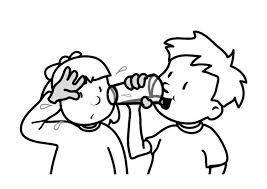 